PRIMARY SCHOOL - SCIENCE JOURNEY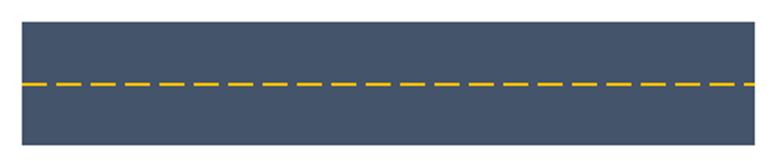 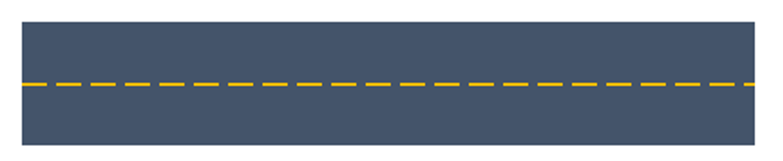 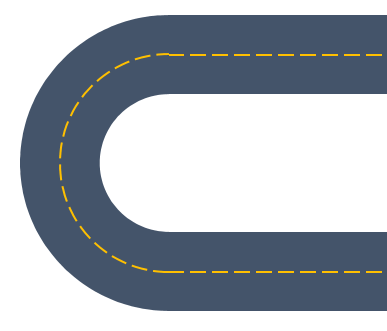 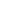 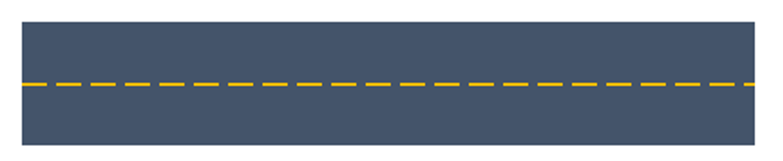 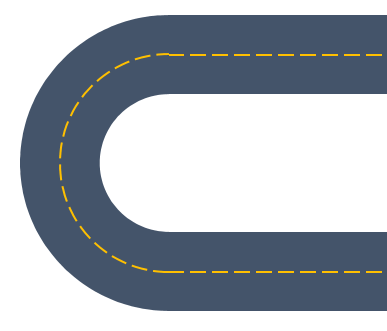 